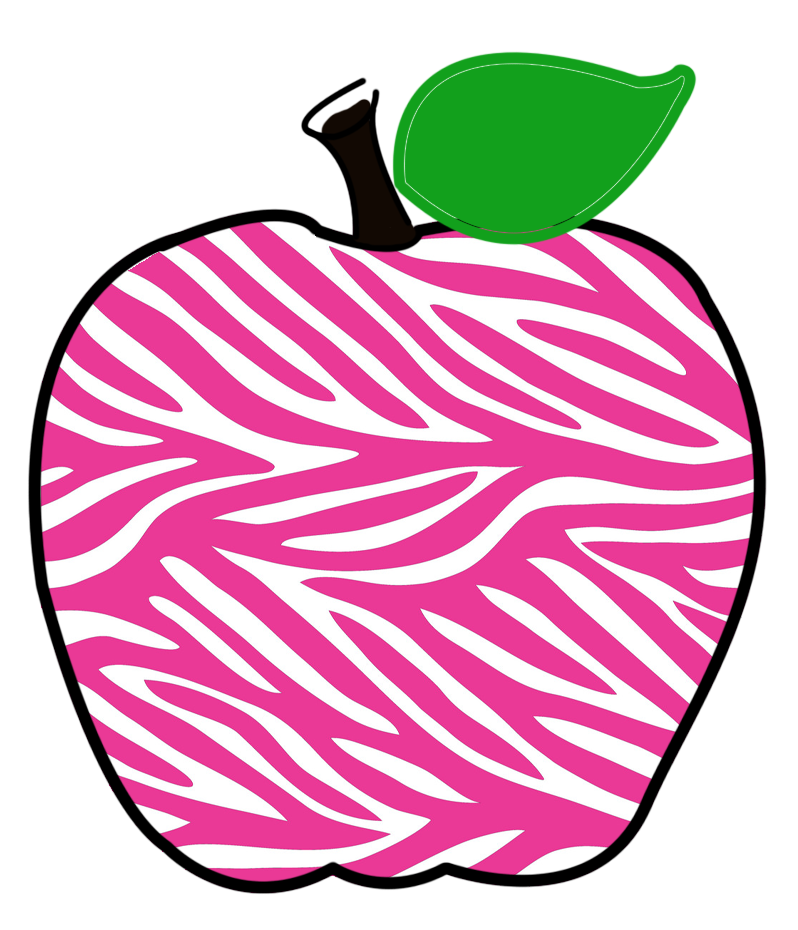 Mrs. Davis 		Mrs. Davis 		Mrs. Davis 		Mrs. Davis 		